ZARZĄDZENIE Nr 8/2022Kierownika Ośrodka Pomocy Społecznej w Myszyńcuz dnia 01.04.2022 r.w sprawie wprowadzenia Regulaminu Organizacyjnego Klubu Senior+ w Myszyńcu Starym”Na podstawie § 11 pkt. 1 Statusu Ośrodka Pomocy Społecznej w Myszyńcu stanowiącego załącznik do Uchwały Nr XVIII/179/2017 Rady Miejskiej w Myszyńcu z dnia 28 marca 2017 r. w sprawie uchwalenia statusu Ośrodka Pomocy Społecznej w Myszyńcu, zarządza się, co następuje:§ 1
Ustalam Regulamin Organizacyjny Klubu Senior+ w Myszyńcu Starym, stanowiącym załącznik do zarządzenia. § 2Traci moc Zarządzenie  Nr 10-2019 Kierownika Ośrodka  Pomocy Społecznej w Myszyńcu Starym w sprawie Regulaminu Organizacyjnego Klubu Senior w Myszyńcu Starym.§ 3
Zarządzenie wchodzi w życie z dniem podpisania tj. od 01 kwietnia 2022 r.                                                                          Kierownik
                                                                         Ośrodka Pomocy Społecznej                                                                       /-/ Julita Dawid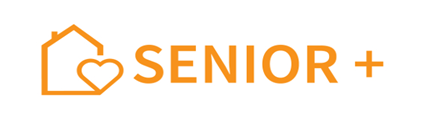  Załącznik do Zarządzenia Nr 8/2022                                                                         Kierownika Ośrodka Pomocy Społecznej w Myszyńcu                                                                                z dnia 01.04.2022 r w sprawie wprowadzenia Regulaminu                                                                             Organizacyjnego Klubu Senior+ w Myszyńcu StarymREGULAMIN ORGANIZACYJNY KLUBU SENIOR+ W MYSZYŃCU STARYM§ 1POSTANOWIENIA OGÓLNENiniejszy regulamin określa zasady działalności oraz warunki uczestnictwa w Klubie Senior+, prowadzonym przez Ośrodek Pomocy Społecznej w Myszyńcu, w ramach Programu Wieloletniego Senior+ na lata 2021-2025, który jest kontynuacją programu wieloletniego Senior+ na lata 2015-2020. Obszarem działania Klubu Senior+ jest Gmina Myszyniec.Siedziba Klubu Senior+ mieści się pod adresem Myszyniec Stary 105, 07-430 Myszyniec. Uczestnikami Klubu Senior+ są osoby nieaktywne zawodowo w wieku 60+, zamieszkujące obszar Gminy Myszyniec. § 2POSTANOWIENIA SZCZEGÓŁOWEKlub Senior+ dysponuje 15 miejscami. Działalnością klubu kieruje Kierownik Klubu Senior +. Klub działa przez cały rok kalendarzowy od poniedziałku do piątku w godzinach od 8:00 do 16:00 z  wyłączeniem dni ustawowo wolnych od pracy. Przynależność do Klubu Senior+ jest dobrowolna i odbywa się na podstawie wytycznych zawartych w regulaminie naboru i uczestnictwa. W przypadku większej liczby osób chętnych, stworzona zostanie lista rezerwowa.Klub działa w oparciu o miesięczne harmonogramy pracy, listy obecności.§ 3ZASADY UCZESTNICTWA W KLUBIE SENIOR+Uczestnictwo w Klubie Senior+ jest dobrowolne.Odpłatność za uczestnictwo w zajęciach organizowanych w Klubie Senior+ ustalana jest zgodnie z art. 97 ust. 1 i 5 ustawy o pomocy społecznej oraz Uchwały Rady Miejskiej …..Wpłaty za odpłatność w Klubie dokonuje się do 30. dnia następnego miesiąca.Uczestnictwo w Klubie Senior+ wymaga złożenia wszystkich niżej wymienionych dokumentów:  oświadczenie o zapoznaniu się z regulaminem Klubu Senior+ w Myszyńcu Starym i zobowiązanie do jego przestrzegania;regulamin rekrutacji uczestników Klubu Senior+ w Myszyńcu Starym;deklaracja uczestnictwa w Klubie Senior+ w Myszyńcu Starym;zaświadczenie lekarskie o braku przeciwskazań do uczestnictwa w zajęciach ruchowych, sportowo-rekreacyjnych i aktywizujących;zezwolenie lub jego brak na przetwarzanie wizerunku;zgoda na przetwarzanie danych osobowych. § 4DOKUMENTOWANIE UCZESTNICTWA W KLUBIE SENIOR+Dokumentacja uczestnika Klubu Senior+ obejmuje: dokumenty wymienione w § 3 ust. 3 niniejszego regulaminu, dokumentację Klubu Senior+ stanowią także: listy obecności uczestników, dzienniki zajęć, ewidencje i rejestry, plany pracy wraz ze sprawozdaniami z ich realizacji, faktury, rachunki, noty księgowe, dokumentacja fotograficzna, artykuły w prasie,  pozostałe sprawozdania oraz pozostała dokumentacja  wynikająca                        z bieżącego funkcjonowania placówki,pisemną informację o rezygnacji z uczestnictwa w Klubie Senior+,inne dokumenty związane z uczestnictwem w Klubie Senior+;Dokumentację uczestników prowadzi Kierownik Klubu Senior+. § 5CELE I ZAŁOŻENIA KLUBU SENIOR+Celem Klubu Senior+ jest:Przeciwdziałaniu niesamodzielności i wykluczeniu społecznemu,Zagospodarowanie czasu wolnego po zakończeniu aktywności zawodowej,Zwiększenie aktywności i uczestnictwa os. starszych w życiu społecznym,Zapewnienie dostępu do działań i wydarzeń kulturowych,Poprawa sprawności fizycznej poprzez organizację zajęć sportowych,Wsparcie psychologiczne i prawne realizowane poprzez udzielanie seniorom informacji o obowiązujących przepisach prawa;                                                                                                                     § 6PRAWA I OBOWIĄZKI CZŁONKÓW KLUBU SENIOR+Uczestnicy Klubu Senior+ mają prawo do:korzystania ze wszystkich form działalności prowadzonych w Klubie Senior+,rozwijania własnych zainteresowań, inicjowania nowych przedsięwzięć, korzystania ze sprzętów i urządzeń przeznaczonych do wspólnego użytkowania;Do obowiązków uczestników Klubu Senior+ należy:przestrzeganie postanowień niniejszego regulaminu,aktywnego udziału w zajęciach Klubu Senior+,przestrzeganie zasad i norm współżycia społecznego w Klubie Senior+ oraz poza jego siedzibą podczas imprez okolicznościowych, wycieczek, spacerów,zakaz wnoszenia alkoholu, nakłaniania do spożywania alkoholu oraz spożywania alkoholu,branie udziału w pracach przygotowawczych i porządkowych związanych                    z przygotowaniem Klubu Senior+ do spotkań,korzystania z szatni, w tym zmiany obuwia;uczestnik jest zobowiązany do poinformowania Kierownika Klubu Senior+                                 o planowanej nieobecności dłuższej niż 5 dni roboczych.Skreślenie z listy uczestników Klubu Senior+ następuje w przypadku: rezygnacji uczestnika,śmierci uczestnika, nieuiszczanie odpłatności za pobyt w Klubie Senior+ za okres dłużej niż 2 miesiące,nieprzestrzegania przez uczestnika postanowień niniejszego regulaminu,niestosownego zachowania wobec pracowników Klubu (Kierownika, opiekuna grupy czy osoby odpowiedzialnej za zachowanie porządku), które będzie poprzedzone trzykrotnym upomnieniem pisemnym,nieuzasadniona nieobecność uczestnika przekraczająca 30 dni, trzykrotnego, pisemnego upomnienia kierownika Klubu Senior+ w związku                           z naruszeniem regulaminu lub nieodpowiedniego zachowania, które szkodliwie wpływa na uczestników Klubu Senior+;                                                                                                                                                                                                                                                                                                                                                    § 7POSTANOWIENIA KOŃCOWEZ treścią regulaminu zostają zapoznani pracownicy i uczestnicy Klubu Senior+.Zmiany w regulaminie Klubu Senior+  mogą być dokonywane w trybie właściwym dla jego ustalenia. Osoby, umieszczone na liście rezerwowej mogą uczęszczać do Klubu Senior+                           w Myszyńcu Starym jako „sympatycy”, 2 razy w tygodniu, w ustalonych                                      w porozumieniu z Kierownikiem Klubu Senior+ dniach tygodnia. W kwestiach nieuregulowanych ostateczną decyzję podejmuje Kierownik Klubu Senior+. 